Дневные группыПредмет: Окружающий мир (педагог: Калиновская М. В.)Группы «Малинки», «Солнышки» и «Огоньки» 07.04.2020 гТема занятия: «Насекомые».Просмотрите презентацию по теме (родители и дети). С помощью родителей детям предлагается ответить на вопросы тестов. На отдельных листиках напишите цифры правильных ответов напротив цифры номера вопроса (Например 1вопрос-1,2,3). Далее обведите по контуру и разукрасьте насекомых на стр 23 в рабочей тетраде «Познаю мир». Прилагаю фото этой страницы (для тех, у кого нет на руках рабочей тетради). Сфотографируйте ответы тестов и свои рисунки и вышлите на эл.почту педагога: mariva73@yandex.ru либо в группу на Вайбер или Ватцап.Тесты к презентации по теме «Насекомые»:1вопрос: Где живут насекомые?1-пустыня2-тропики3-тайга 2вопрос: Чем питаются бабочки?1-кровью2-нектаром3-мясом3вопрос: Защитные механизмы защиты насекомых от врагов?1-окраска2-форма3-яд4-пистолет4вопрос: У какого насекомого тридцать тысяч глазков, слепленных вместе с каждой стороны?1-стрекоза2-муравей3-бабочка5вопрос: Каких насекомых разводит человек и пользуется результатом их труда?1-стрекоза2-кузнечик3-пчела6вопрос: У каких насекомых уши на передних ногах?1-стрекоза2-пчела3-кузнечик7вопрос: Как называется домик муравьёв?1-дупло2-берлога3-муравейник8вопрос: Как называется личинка бабочки?1-червяк2-куколка3-гусеница9вопрос: Чем питается гусеница?1-мёдом2-листьями3-кровью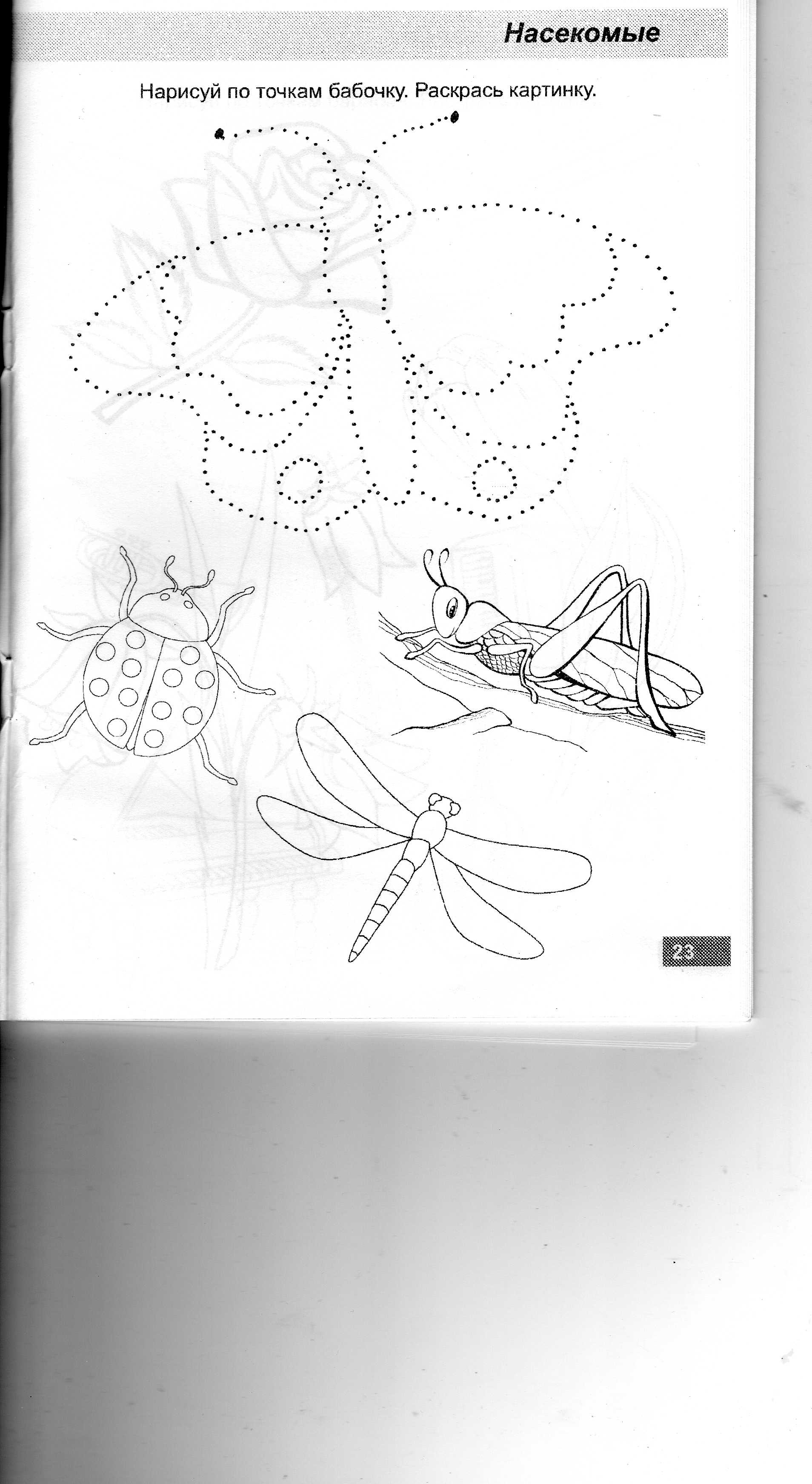 